po'XRlpojišťovna, a.s.Allianz @)á smlouva č.xxxxxxxxx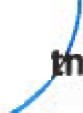 .l28-D'!P.	-,1111Ulanz pojišťovna, a. s.Keštvanic, 656/3, 18600 Praha 8 česká repubhkaIČ:47 1159 71zapsaná v obchodním rejstříku vedeném Městským soudem v Praze, oddíl B, vložka 1815Pojistník:aVýzkumný ústav rostlinné výroby, v.v.i.Drnovská 507/71,16106 Praha 6 lČ: 00027006uzavírají následující pojistnou smlouvu opojištění odpovědnosti (provozní činnost, výrobek)Tato pojistná smlouva nahrazujev plném rozsahu pojistnou smlouvu č. xxxxxxxxxVšeobecné pojistné podmlnky:Rozšiřující smluvní ujednáni:Pojištěný:Pojištěná provozni činnost:územnl platnostPoJištění se řídí zákonem č. 89/2012  Sb., občanský zákoník a Všeobecnými poJ stnými podmínkami pro poJ1štění odpovědnosti (provozní činnost, výrobek) OSPP-03 vydanými s platností od 1.ledna 2014  (dále jen všeobecné poJistné podmínky).které JSOU nedílnousoučástí této pojistné smlouvy.- o podstatném zvýšeni rizika- smluvní ujednán(- pro pojištěni odpovědnosti za škodu způsobenou na věcech převzatých a uživaných č.41-04Výzkumný ústav rostlinné výroby, v.v.i.Drnovská 507/71, 161 06 Praha 6IČ:00021006•výzkum avývoJ v oblasti přírodních a technických věd•vlastnictví a provoz nemovitosti v místě poJtštěnl: Drnovská 507, Praha 6 • RuzyněHněvčeves 13, Nechanice Pernolec 37,Staré sedltště Husova 750,Ivanovice na Hane Sadová 1234,ČáslavRolnická 86, Liberec 11 Hrabětice 1530,Janov nad NisouK.H. Borovského 461, 56943 Jevíčko černovická 4987, Chomutov- Nové Spořice Karlštějn,Budňany 98šlechtitelli29,783 71 Olomouc Na závodí 173, HumpolecZ pojištěníJSOU vyloučeny Jakékolt škody,na které sevztahuje poJtštěniprofesní odpovědnost,. Dále se pojištění nevztahuje na následující škody:způsobené vadou vykonané práce poJejímpředání(včetně výsledků duševníčinnosti- posudky, testy apod.) zpOsobené v důsledkuvýzkumné a podobné činnosti nacizích věcech nebosJeJich použitímzpůsobené takovým pracovním strojem, na něž se vztahuje povinné poJ1štění odpovědnosti za škodu způsobenou provozem motorového vozidla (POV)Pojištění se však vztahuje na poJ1štěniodpovědnosti za škodu způsobenou na zvířatech - skotu , které Výzkumný ústav rostlinné výroby, v.vJ. převzal -pojištěny Jsoujednak škody, které byskotu byly způsobeny a dále škody, které by skot způsobiltřetí osobě.česká republika1Allianz pojišťovna,a.s.	Allianz (ill)Rozsahpojištění:	Odpovědnost za škodu nebo Jinou újmu z provozní činnosti uvedené v pojistné smlouvě dle čl. 2 výše uvedených všeobecných poJistných podmínek.Odpovědnost za škodu nebo Jinou úímu zpusobenou vadou výrobku dle čl. 4 výše uvedených všeobecných poJístných podmínek. Toto pojištění se vztahuJe pouze na výrobky pojištěného dodávané pojištěným na trh v rámci výše uvedené poJištěné provozníčinnosti.Sjednaný limitplněni:	xxxxxxxx,·Kčxxxxxx KčSpoluúčast:	xxxx,·Kčxxxx,  Kčxxxx,- Kčcelkový limit plněni pro odpovědnost za škodu nebo jinou újmu způsobenou provozni činnosti a vadou výrobku, max. 6.000.000, Kč pro všechny pojistné události zajedno pojistné obdobipro poJištění odpověd nost,i za škodu zpusobenou na věcech převzatých a užívaných (v rámci celkového limitu plnění),maximálně 1.000.000,- Kč pro všechny pojistné události za jedno poJistné obdobípro každou pojistnou událost v případě regresu zdravotních pojišťovenpro každou poJistnou událost v případě každé škody zpOsobené provozem pracovních stroju pro každou pojistnou událostv případě každéjiné škody č1jiné újmyPočátek pojištěni:01.07.2015Pojistné období:1 ROKV souladu s ustanovením článku 6, odst. 1)všeobecných pojistných podmínek se ujednává, že počátek poJ1štění Je stanoven na den uvedený v poJistné smlouvě.Pojištění se Sjednává na dobu neurčitou.BěžnéPojistník prohlašuJe, že byl před uzavřením této pojistné smlouvy seznámen s pojistnými podmínkami platnými pro tuto poJ1stnou smlouvu, což potvrzuje svým níže uvedeným podpisem. 	.. 	pojistné	xxxxx,- Kčcelkem:Splatnostpojistného:	Výše uvedené pojistné Je splatné v následuJicich splátkách a termínech:1.splátka 2.splátkaxxxxx·Kčxxxxxtermín: xxxxxxxxtermín: xxxxxxxxna účetČíslo účtu: xxxxxxxxIBAN: xxxxxxxxxxxxxxxxxxxxxxxxSídlo banky: xxxxxxxxxxxxxxxxxxxxxxxxxxxxxxxxxxxxxxxxxxxxxxxxxxxxxkonstantní symbol xxxx, variabilní symbol: xxxxxxxxxxxx, swift code: xxxxxxxxxxxTato pojistná smlouva je sjednána prostřednictvim makléřské společnosti iSure.cz, spol, s r. o., IČ: 250 62 816.Smluvní ujednáni:Sankčnf doložkaUJednává se, že pojistitel neposkytne žádné pojistné krytí a plnění nebo jinou náhradu, pokud by poskytnutí takového krytí, plnění nebo náhrady vystavilo pojistitele riziku porušení Jakýchkoli sankcí, zákazu nebo restrikcí na základě rezol ucí OSN, nebo Ja kýchkoh obchodních nebo ekonomických sankcí, zákonu nebo regulací Evropské unie, SpoJených státu Amerických, nebo Jakýchkoli Jmých národních obchodních nebo ekonomických sankcí, zákonu nebo regulací.2Allianz pojišťovna,a.s.	Allianz (ffi)Smluvni ujednáni o podstatném zvýšeni rizikaUJednává se,že nárůst rizika (např. celkový roční obrat pojištěného, celková hodnota nemovitostí, počet obyvatel apod.) o vice než 30% oproti  minulému  obdob!Je  považován  za  podstatné  zvýšení  pojistného  rizika  dle  článku  16, odst. 3 a 4  Všeobecných pojistných  podmínek pro pojištění odpovědnost, (provozní činnost, výrobek) OSPP-03.Pojistník Je povinen o této skutečnost, bez zbytečného odkladu informovat poJ1stitele. Celkovým ročním obratem se rozumí součet ročních obratu jednotlivých  společností pojištěných v Jedné pojistné smlouvě.Ostatní ustanoven í všeobecných  pojistných podmínek a pojistné smlouvy zustávaJí nezměněna .Smluvni ujednániOdchylně od článku 8, odst 6 se ujednává  následuJící: Je·h Sjednáno po11štění sběžným  poJ1stným. zaniká  pojištění na základě výpovědi  pojistitele  nebo poJistníka ke konci po11stného období; Je-h však výpověď doručena druhé straně později než 3 měsíce přede dnem.ve kterém u plyne pojistné období, zaniká poJ1stné ke konci následujícího pojistného období.Smluvni ujednáni č. xxxxx pro pojištěni odpovědnosti za škodu zpllsobenou na věcech převzatých a užívanýchOdchylně od článku S, odst. 1, pism.r) a s) Všeobecných  pojistných  podmínek OSPP-03 se poJištění vztahuje Ina odpovědnoSt pojištěného za škodu vyplývaJící  z právních  předpisu , která  vznikla  na věcech  převzatých  pojištěným  za účelem  splnění svého smluvního závazku a na věcech užívaných .Pojištění se nevztahuje na škody způsobené:vědomým použitím nesprávného postupu, nevhodného zařízení nebo nástroje,na věcech, které poJ1štěný drží neoprávněně.ztrátou, odcízením nebo pohřešováním věc1.na letadlech a plavidlech ,během jízdy s motorovým vozidlem mimo provozovnu pojištěného.na nemovitostech a budovách, které si pojištěný pronajal. neJedná -h seo bydlení při přiležitostl pracovní cesty.Ostatní ustanovení všeobecných pojistných podmínek a pojistné smlouvy zůstávaJí  nezměněna.Závěrečnéprohlášeni:    PoJistník podpisem potvrzuje, že s1 Je vědom specifického způsobu Sjednáni pojištění  prostřednictvím  na po11st1tel1 nezávislého poradce (PoJ1šťovací maklél'), a prohlašuje, že mu byl obsah pojištění makléřem vysvětlen, popřípadě že ho makléř upozornil na odchylky  nabízeného  poJ1štění  a Jeho požadavku. Podpisem  smlouvy  pojistník  stvrzuje, že sjednané  pojištění  odpovídá  Jeho potřebám a požadavkům, případně že stímto poJ1štěním na základě doporučení pojišťovacího makléře souhlasí, ač byl upozorněn na odchylky oproti svým požadavkům.Příloha:	Všeobecné poJistné podmínkyRozpispoJistnéhoV .n.i'J t: ......dne ...}..L...(.....}.(.)/4V Prazedne 29.06.2015(..............          ·...·........._ _.............._ ...  ........h	/•·"'l'"iH"'"",...-'._,.,.,._..,...._..........-.---...,..,.pojisti tel3Allianz ®Rozpis pojistného k pojistné smlouvě č. xxxxxxxxxV rozsahu všeobecných pojistných podmínek pro pojištěníodpovědnosti (provozní činnost,výrobek) OSPP-03 vydaných s platnostíod 1.1.2014Pojistnik:	Výzkumný ústav rostlinné výroby,v.v.I.Drnovská 507/71, 16106 Praha 6IČ:00027006Předpokládaný ročni obrat:	xxxxxxxxx.-KčZákladní pojistné:	xxxxx,- KčObchodni sleva:Sleva za příznivý škodnf proběh: Sleva za propojištěnost:x%xx%x%Běžné pojistné celkem:	xxxxx,-KčIBi!né pojistné , 1....	xxxxx,- KčSplatnostpojistného:	Výše uvedené pojistné jesplatné v následuJících splátkách a termínech:splátka	xxxxx.- Kčsplátka	xxxxx,- Kčtermín: xxxxxxxxtermín: xxxxxxxxna účet:Číslo účtu:xxxxxxxxJBAN: xxxxxxxxxxxxxxxxxxxxxxxxxxxxSídlobanky: xxxxxxxxxxxxxxxxxxxxxxxxxxxxxxxxxxxxxxxxxxxxxxxxxxxxxxxxxxxxxxxxxxxxxx konstantní symbol xxxx, variabilní symbol:xxxxxxxxxxxxx,  swift code: xxxxxxxxxxTato pojistná smlouva je sjednána prostřednictvim makléřské společnosti iSure.cz, spol. sr. o.,IČ:250 62 816.V Praze dne 29.06.2015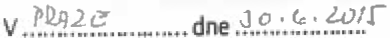 ._..,.,  ,. _. .-._._._. 	._  	._•....,.   ......,.._.......H•Ověřovací doložka pro vidimaci	Poř.č:16100-0120-0054 Podle ověřovací knihy pošty:Praha 614Tato částečná kopie, obsahující 4 stran souhl así doslovněs předloženou l istinou, z niž byla pořízena a tato l istina je prvopis, obsahující 11 stran.., , po ....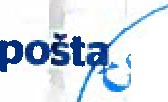 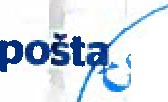 inz pojišťovna,a.s.Do · tek č. 1k pojistné smlouvě č.xxxxxxxxxlianz pojišťovna, a.s.Ke Štvanici 656/3, 18600 Praha 8 česká republikaIČ:47 1159 71zapsaná v obchodnímrejstříku vedeném Městským soudem v Praze, oddíl B, vložka 1815Allianz (ffi)f  I/. f1tt/. e,; . 0:-/ 2'Pojistník:aVýzkumný ústav rostlinné výroby, v.v.i.Drnovská 507/71, 16106 Praha 6IČ: 00027006uzavírají násled ující dodatek k pojistné smlouvě o pojištění odpovědnosti (provozní činnost,výrobek)Pojistná smlouva č.xxxxxxxxx ve znění dodatku č.1 ze dne 30.06.2016 jeúplným zněním s účinností od 01.07.2016.Všeobecné pojistné podmínky:Rozšiřující smluvní ujednání:Pojištěný:Pojištěná provozní činnost:PoJištění se řídí zákonem č. 89/2012  Sb., občanský   ákoník a Všeobecnými pojistnými podmínkami pro poJ1štění odpovědnost, (provozní činnost, výrobek) OSPP 03 vydanými s platností od 1. ledna 2014  (dále jen všeobecné pojistné podmínky), které Jsou nedílnou součásti této pojistné smlouvy.- o podstatném zvýšení rizika- smluvní ujednánípro pojištění odpovědnosti za škodu způsobenou na věcech převzatých a užívaných č.41-04Výzkumný ústav rostlinné výroby, v.v.i.Drnovs 507/71, 161 06 Praha 6IČ:00027006•výzkum a vývoj v oblasti přírodních a technických věd•vlastnictví a provoz nemovltostí v místě pojištění: Drnovská 507, Praha 6 • RuzyněHněvčeves 13,Nechanice Pernolec 37,Staré sedhště Husova 750, Ivanovice na Hané Sadová 1234,ČáslavRolnická 86,Liberec 11 Hrabětice 1530,Janov nad NisouK.H. Borovského 461, 569 43 Jevíčko černovická 4987, Chomutov- Nové SpořiceKarlštějn, Budňany 98šlechtitelů 29, 783 71 Olomouc Na závodí 173, HumpolecZ pojištěníjsou vyloučenyjakékol iškody. na které sevztahuje pojištění profesníodpovědnosti. Dále se pojištěnínevztahuje na následuJiCí škody:způsobené vadou vykonanépráce poJejím předání(včetně výsledků duševní činnosti- posudky, testy apod.) způsobeně v důsledku výzkumně a podobné činnosti na cizích věcech nebo sjejich použitímzpůsobené takovým pracovním strojem, na něž se vztahuje povinné pojištění odpovědnosti za škodu způsobenou provozem motorového vozidla (POV)Pojištění se však vztahuje na poJištění odpovědnosti za škodu způsobenou na zvířatech - skotu , které Výzkumný ústav rostlinné výroby, v.v.i.převzal - pojištěnyjsoujednak škody, které by skotu byly způsobeny a dále škody, které byskot způsobil třetí osobě.Allianz pojišťovna,a.s.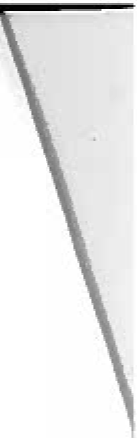 Územníplatnost:	česká republikaRozsahpojištění:	Odpovědnost za škodu nebo jinou újmu z provozní člnnosti uvedené v pojistné smlouvě dle čl. 2 výše uvedených všeobecných pojistných podmínek.Odpovědnost za škodu nebo jinou újmu způsobenou vadou výrobku dle čl. 4 výše uvedených všeobecných poJístných podmínek. Toto pojištění se vztahuje pouze na výrobky pojištěného dodávané pojištěným na trh v rámci výše uvedené pojištěné provozníčinnosti.Sjednaný limitplnění:	xxxxxxx,- Kčxxxxxx,·KčSpoluúčast:	xxxx, Kčxxxx, Kčxxxx,· Kčcelkový  limit plnění  pro odpovědnost  za škodu  nebo jinou újmu  zp6sobenou  provozní činností  a vadou výrobku, max. 6.000.000,·Kč pro všechny pojistné události za jedno pojistné obdobípro pojištění odpovědnosti za škodu způsobenou na věcech převzatých a užívaných (v rámci celkového hmitu plněnQ, maximálně 1.000.000, Kč pro všechny pojistné události za jedno pojistné obdobípro každou pojistnou událost v případě regresů zdravotních  pojišťovenpro každou pojistnou událost v případě každé škody způsobené provozem pracovních strojů pro každou pojistnou událostv případě každé Jiné škody č1Jiné úJmyPočátek pojištění:01.07.2015Datum účinnosti změny:m .01.2016Pojistné období:1ROKV souladu s ustanovením článku 6, odst 1)všeobecných pojistných podmínek se ujednává, že počátek pojištění je stanoven na den uvedený v pojistné smlouvě.Pojištění se sjednává na dobu neurčitou.Pojistník prohlašuje, že byl před uzavřením této pojistné smlouvy seznámen s pojistnými podmínkami platným, pro tuto poJ istnoo smlouvu, c;o. ž potvrzuje svým níže uvedeným podpisem.Běžnépojistné	xxxxx,·Kčcelkem:Splatnostpojistného:	Výše uvedené poJistné je splatné v následuJicích splátkách a termínech:1.splátka2. splátkaxxxxx Kč xxxxx.- Kčtermín: xxxxxxxx termín: xxxxxxxxna účet:Číslo účtu:xxxxxxxxIBAN:xxxxxxxxxxxxxxxxxxxxxxxxxxxSídlo banky: xxxxxxxxxxxxxxxxxxxxxxxxxxxxxxxxxxxxxxxxxxxxxxxxxxxxxxxxxxxxxxxxxxxxkonstantní symbol xxxx, variabilní symbol:xxxxxxxxxxxxxx,  sw1ftcode:xxxxxxxxxxxTato pojistná smlouva je sjednána prostřednictvím makléřské společnosti iSure.cz, spol. s r. o., IČ: 250 62 816.Smtuvníujednání:	Sankční doložkaUjednává se, že pojistitel neposkytne žádné pojistné kryti a plnění nebo jinou náhradu, pokud by poskytnutí takového krytí, plnění nebo náhrady vystavilo pojistitele nz1ku porušení jakýchkoli sankcí.zákazů nebo restrikcí na základě rezolucí OSN. nebo Jakýchkoli obchodních nebo ekonomických sankcí, zákonů nebo regulaci Evropské unie, Spojených států Amerických, nebo Jakýchkoli Jiných národních obchodních nebo ekonomických sankci, zákonů nebo regulaci.2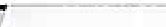 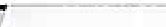 Allianz pojišťovna, a.s.	Allianz (®Smluvní ujednání  o podstatném zvýšení rizikaU;ednává se,že nárůst rizika (např. celkový ročníobrat pojištěného,celková hodnota nemovitostí, počet obatel apod.) o více než 30% oproti minulému období je  považován za  podstatné zvýšení  pojistného  rizika dle článku  16, odst. 3 a 4 Všeobecných postných podmínek pro pojištěníodpovědnosti (provozní činnost, výrobek) OSPP-03. Pojistník je povinen o této skutečnosti bez zbytečného odkladu informovat pojistitele. Celkovým ročním obratem se rozumísoučet ročních obratO jednotlivých  společností pojištěných vjedné pojistné smlouvě.Ostatníustanovení všeobecných pojistných podmínek a pojistné smlouvy zOstávají nezměněna.Smluvní ujednáníOdchylně od článku 8, odst 6 se ujednává následující:je-li sjednáno pojištění s běžným pojistným, zaniká pojištění na základě výpovědi pojistitele nebo pojistníka ke konci poJistného období;je-li však výpověď doručena druhé straně později než 3 měsíce přede dnem, ve kterém uplyne pojstné období, zaniká pojistné ke konci následujícího pojistného období.Smluvní ujednání č. xxxx pro pojištění odpovědnosti za škodu zpllsobenou navěcech převzatých a užívanýchOdchylně od článku 5, odst. 1, písm. r) a s) Všeobecných  pojistných podmínek OSPP-03 se pojištění vztahuje ina odpovědnost pojištěného za škodu vyplývající z právních předpisů, která vznikla na věcech  převzatých pojištěným za účelem splnění svého smluvního závazku a na věcech užívaných.Pojištění se nevztahuje na škody způsobené:vědomým použitím nesprávného postupu, nevhodného zařízenínebo nástroje,navěcech, které pojištěný drží neoprávněně,ztrátou, odcizením nebo pohřešovánímvěci, na letadlech a plavidlech,běhemjízdy s motorovýmvozidlem m1mo provozovnu pojištěného,na nemovitostech a budovách,které si pojištěný pronajal, nejedná hse o bydlení při příležitosti pracovní cesty.Závěrečné prohlášení:Ostatníustanovenívšeobecných pojistných podmínek a pojistnésmlouvy zůstávají nezměněna...Pojistník podpisem potvrzuje, že si je vědom specifického způsobu sjednání pojištění prostřednictvím na pojistiteli nezávislého poradce (pojišťovací makléř), a prohlašuJe, že mu byl obsah pojištění makléřem vysvětlen, popřípadě že ho makléř upozornil na odchylky nabízeného  pojištění a jeho  požadavkO.  Podpisem smlouvy  pojistník stvrzuje, že  sjednané pojištění odpovídá jeho potřebám a požadavkům, připadně že s tímto pojištěním na základě doporučení pojišťovacího makléře souhlasí, ač byl upozorněn na odchylky oproti svým požadavkům.Příloha:	Všeobecné pojístné podmínkyRozpís pojistného3Allianz @)Rozpis pojistného k dodatku č. 1 k pojistné smlouvě č. xxxxxxxxxV rozsahuvšeobecných pojistných podmínek pro pojištění odpovědnosti (provozníčinnost, výrobek) OSPP-03 vydaných s platností od 1.1.2014Pojistník:	Výzkumný ústav rostlinné výroby, v.v.i.Drnovská 507/71, 161 06 Praha 6IČ: 00027006Vyúčtování po jistného za pojistné období od 01. 01 . 2016 do OJ . 01.2011;Skutečně dosažený obrat: Předpokládaný roční obrat: Základní pojistné: Obchodní sleva:Sleva za přiznivý škodní proběh: Sleva za propojištěnost:Běžné pojistné celkem:xxxxxxxxx,·Kčxxxxxxxxx,-Kčxxxxx,- Kčx%xx%x%xxxxx,- KčIBěiné pojistně celkem:	xxxxx.- KčSplatnostpojistného:	Vý..še uvedené pojistné je splatné v následujicích splátkách a terminech:1.splátka2. splátkaxxxxx-Kčxxxxx, Kčtermín:xxxxxxxxtermín:xxxxxxxxna účetČíslo učtu: xxxxxxxxIBAN:xxxxxxxxxxxxxxxxxxxxxxxxSídlo banky: xxxxxxxxxxxxxxxxxxxxxxxxxxxxxxxxxxxxxxxxxxxxxxxxxxxxxxxxxxxxxxxxkonstantní symbol xxxx, variabilní symbol: xxxxxxxxxx,  swift code:xxxxxxxxxxTato pojistná  smlouva je  sjednána prostřednictvím  makléřské společnosti iSure.cz, spol. s r.o.,IČ:250 62 816.	V Praze dne 30.06.2016pojistitelOvěřovací doložka pro vidimaci	Poř.č:16100-0120-0049 Podle ověřovací knihy pošty :Praha 614Tato částečná kopie, obsahující 4 stran souhlas1 doslovněs předloženou l istinou, z niž byla pořízena a tato l istina je prvopis, obsahující li stran.